ИНТЕГРИРОВАННОЕ ЗАНЯТИЕ «МАТЕМАТИКА+ФИЗИЧЕСКАЯ КУЛЬТУРА»ДЛЯ ПОДГОТОВИТЕЛЬНОЙ К ШКОЛЕ ГРУППЫ.Цель:  развитие физических качеств и логического мышления у детей подготовительной к школе группы, посредством использования подвижных игр и математического содержания. Задачи: Закреплять навыки порядкового счета.Закреплять умения перестраиваться из колонны по одному с опорой на карты-схемы в соответствии с их цифровым значением; выполнять различные виды ходьбы и бега.Развивать умение ориентироваться в пространстве, быстро реагировать на смену движений по звуковому сигналу.Закреплять знание цифр и умение соотносить их с количеством выполняемых движений.Вырабатывать у детей стремление выполнять упражнения качественно и красиво.Развивать двигательную память, внимание, сосредоточенность и внимание при переходе от снаряда к снаряду и уметь самостоятельно выполнять упражнения на них с опорой на задания-схемы.   Формировать чувство времени.Закреплять умение детей правильно группироваться при подлезании правым и левым боком; энергично отталкиваться и мягко приземляться при выполнении прыжков; сохранять устойчивое равновесие при ходьбе по ограниченной площади опоры, формируя правильную осанку.Развивать умение детей сооружать конструкции с опорой на образец в условиях эстафеты. Развивать ловкость, внимание, быстроту реакции, коллективное взаимодействие.Закреплять умение находить и называть пространственное расположение геометрических фигур.ОБОРУДОВАНИЕ: карточки: с цифрами от 1до 8, круг; математические задания; обручи разных размеров,  плоскостные геометрические фигуры,  модули; мольберт, гимнастическая доска.Ход занятия.Дети приходят в зал, где их встречает педагог. У него в руках конверт. Педагог: Вам пришло письмо от учеников 1 класса (Читает письмо).В следующем годы вы идете в школу, мы предлагаем вам выполнить наши задания. Предупреждаем, мы, очень любим математику, поэтому и задания будут физкультурно-математическими. Задания найдете в конвертах. Желаем успехов!».					Педагог: Ребята, будем участвовать в соревнованиях?Дети: Да!Педагог: Давайте проведем тренировку и выполним все задания школьников.(Педагог достает из конверта карточку с первым заданием и читает его).ЗАДАНИЕ №1 :  Проведите разминку, используя математические понятия:порядковый счет, цифры, круг. Ребята, я знаю, как мы проведем разминку!ВВОДНАЯ ЧАСТЬ. Педагог подает команды: Внимание! В одну шеренгу становись! (проверка осанки и равнения). Равняйсь! Смирно! По порядку номеров рассчитайсь!  Дети: 1,2,3,4…..17.повороты Направо! Налево! Направо! Кругом! (Дети выполняют строевые упражнения: повороты направо, налево, кругом)На 1-й – 2-й и 3-й  рассчитайсь! Первые номера – 4 шага вперед! Вторые номера – 2 шага вперед! Третьи номера – 1 шаг вперед!Три шеренги - налево!        Работаем по карточкам: цифра 1 - ходьба в колонне по одному, цифра 2 - ходьба в колонне по двое, цифра 3 – бег.  (Педагог показывает карточку с цифрой 1 и дети выполняют ходьбу в колонне по одному, следующая карточка  с цифрой  2 – ходьба в колонне по двое, следующая карточка  с цифрой  3 – бег.)карточка с цифрой 1 - ходьба в колонне по одному.карточка с цифрой 2 — ходьба в колонне по двое.  карточка с цифрой 3 — бег.карточка с цифрой 1 — ходьба в колонне по одному.карточка с цифрой 3 — бег.Игра:  «Веселый счет»: дети бегают  по залу. По свистку педагога останавливаются и закрывают глаза. Педагог называет цифру 2, дети быстро образуют пары с рядом стоящим. (Проводится 2 раза  - построение двойками, тройками).                          карточка с цифрой 1 - ходьба в колонне по одному.Педагог показывает карточку с изображением круга. Дети строятся в круг и выполняют упражнения. Педагог считает.Ребята сколько дней в неделе?(7)В понедельник я купался (изображают как плавают)А во вторник рисовал (изображают как рисуют)В среду долго умывался (изображают как умываются)А в четверг в футбол играл (бегут на месте)В пятницу я прыгал, бегал (прыгают на месте)А в субботу танцевал (кружатся на месте)В воскресенье торт я кушал (изображают как едят)А под вечер отдыхал (приседают, сложенные ладони кладут под щеку, глаза закрывают).Молодцы, ребята! Вы сделали разминку, и все задания выполнили без ошибок. Какое же ещё задание приготовили нам первоклассники? ОСНОВНАЯ ЧАСТЬ. Педагог достает из конверта карточку и читает следующее задание. ЗАДАНИЕ №2. Выполнить задание на тренировочных станциях при помощи  математических заданий. Внимание! В обход по залу, шагом марш! (Дети выполняют обычную ходьбу). Построение в три колонны за (ребенок).Колонны останавливаются на своих станциях.(На каждой тренировочной станции стоят мольберты)Первое задание от школьников: составить картинку по порядковому номеру на мольберте (задания детям дается в конвертах)Расставить цифры по порядку от 1 до 10. (по свистку мы начали задания, по свистку закончить). С каждой группой детей разобрать задание. Всей командой дети выполняют задания. 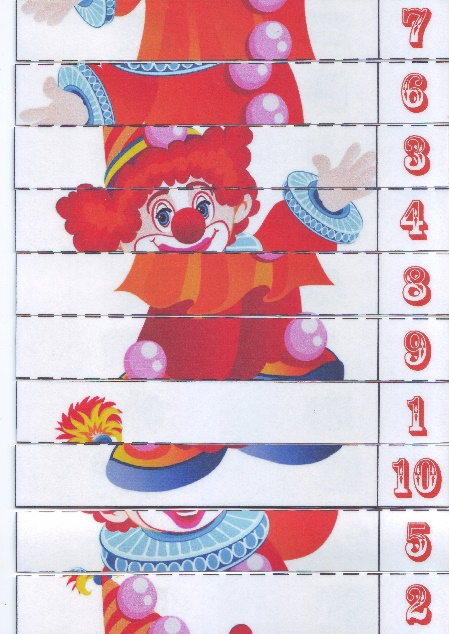 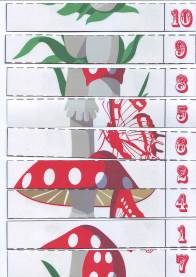 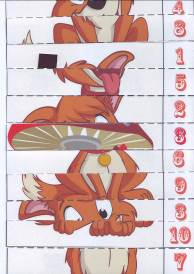 В конвертах деревья. На каждом дереве цифра. Выбрать яблоки с правильным решением. 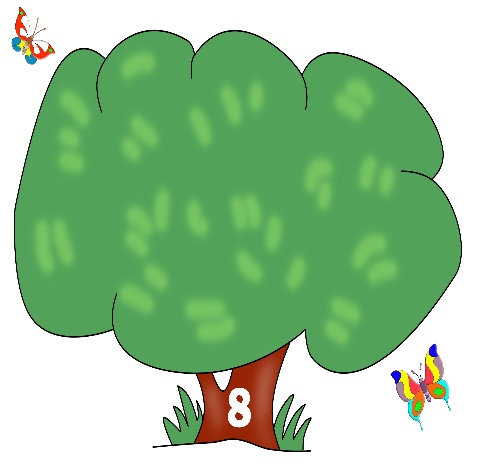 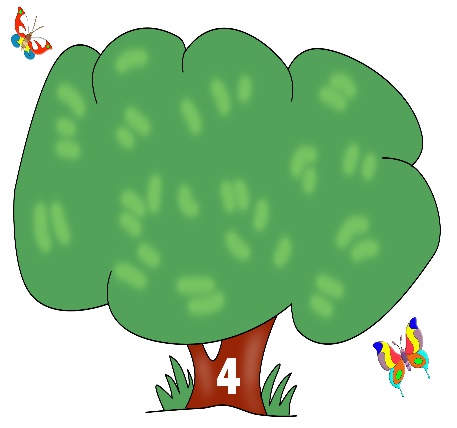 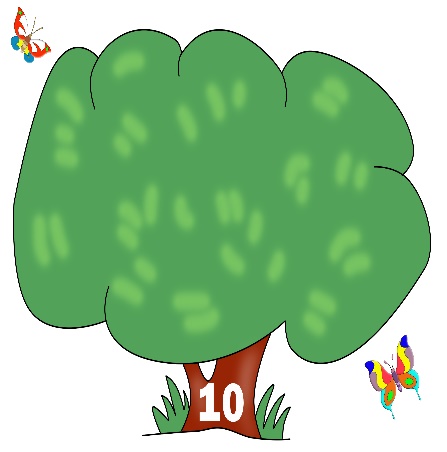 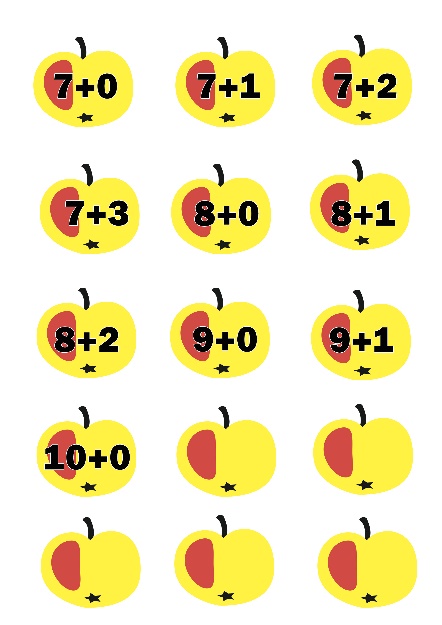 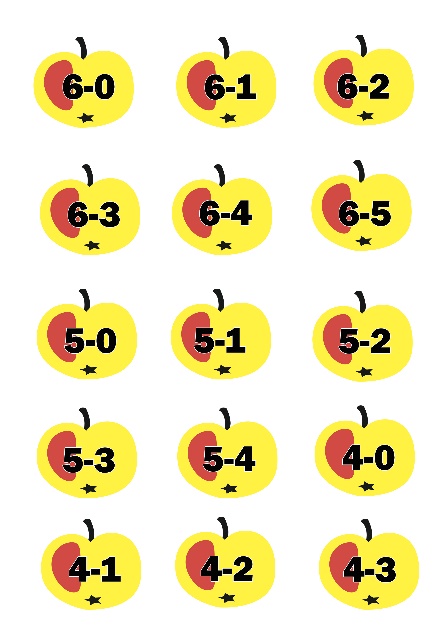 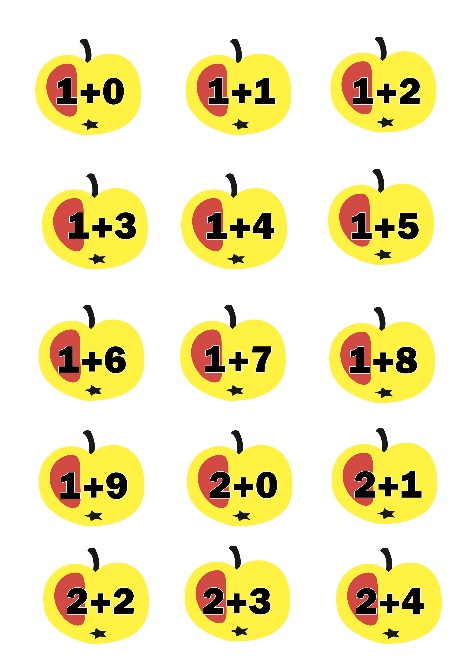 Найти соседей числа. У вас карточки с цифрами. Приступаем.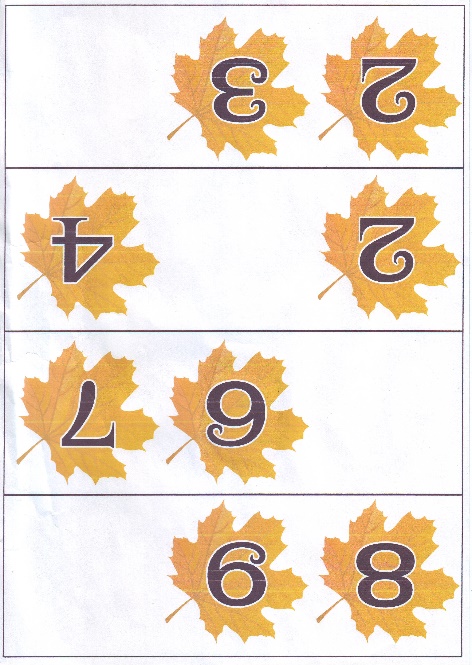 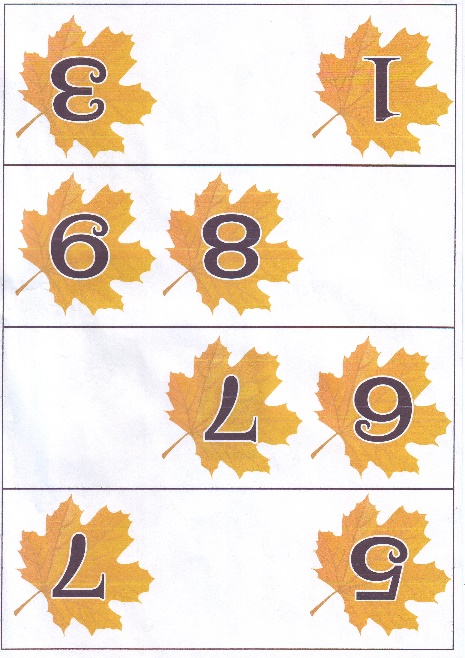 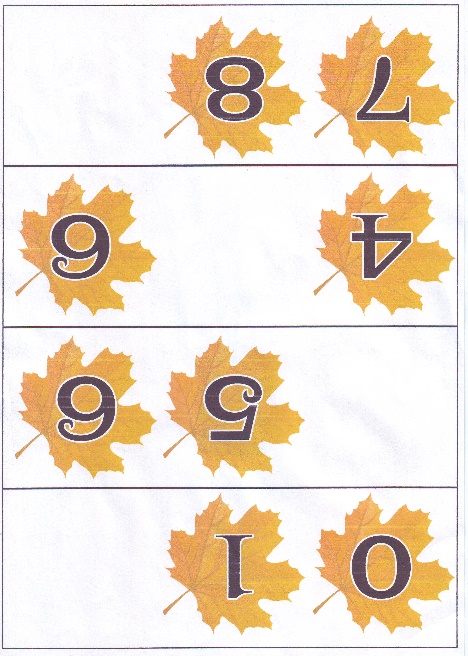 Молодцы, ребята! Все справились с заданиями. Какое же ещё задание приготовили нам первоклассники? ЗАДАНИЕ №3. Выполнить задание на тренировочных станциях.  Время выполнения каждого задания 1 минута (На каждых станциях также размещены цифровые карточки, определяющие номер станции, и карточки-схемы, ориентируясь на которые дети выполняют определенные виды основных движений в течение1 минуту. Дети выбирают станцию в соответствии с цифровыми карточками). Первая тройка выполняет задание на первой станции, вторая - на второй, третья - на третьей.По тренировочным станциям, разойдись!Тройки занимают станции в соответствии с цифровыми карточками и рассматривают схемы. После этого выстраиваются в колонну друг за другом у своего спортивного снаряда.Педагог подает сигнал (свисток), и дети начинают работать.)Круговая  тренировка:1 станция: подлезание под препятствие правым и левым боком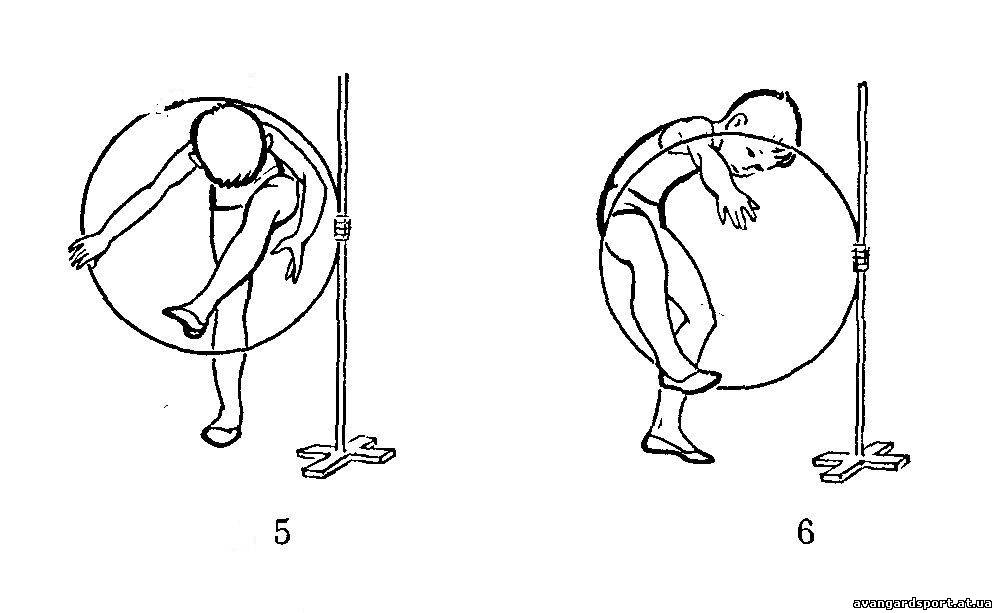 2 станция: ходьба с приседанием и приставным шагом по доске 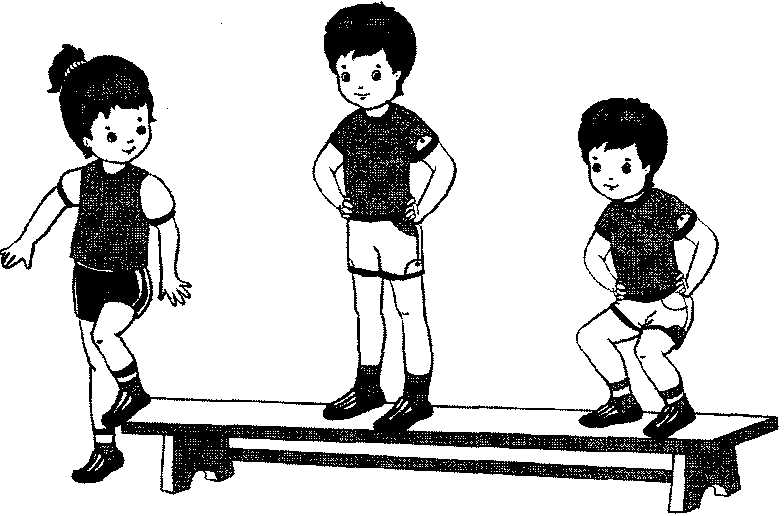 3 стация: прыжки из обруча в обруч разных размеров (маленький, средний, большой)  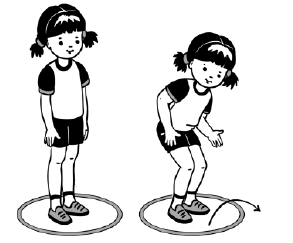  (Дети работают по методу круговой тренировки. На следующую станцию дети переходят по сигналу педагога, предварительно построив колонну. Каждая тройка преодолевает все тренировочные станции и останавливается около своей цифровой карточки).Молодцы, ребята! Вы были внимательными, выполняли все задания точно по времени. Но это не все задания, ребята! В конверте есть ещё карточки.(Педагог достает из конверта карточку со следующим заданием и читает его).ЗАДАНИЕ № 4. Проведите эстафету «Мы строители» с использованием мягких модулей. Рассмотрите образцы и назовите геометрические тела, из которых состоят  фигуры. (Предварительно в определенном месте располагаются все нужные для проведения эстафеты модули Для проведения эстафеты нужно 3 команды. Рассмотрите образцы, выберите  модули, необходимые для выполнения задания и поставьте  их около своей линии старта.Команда 1.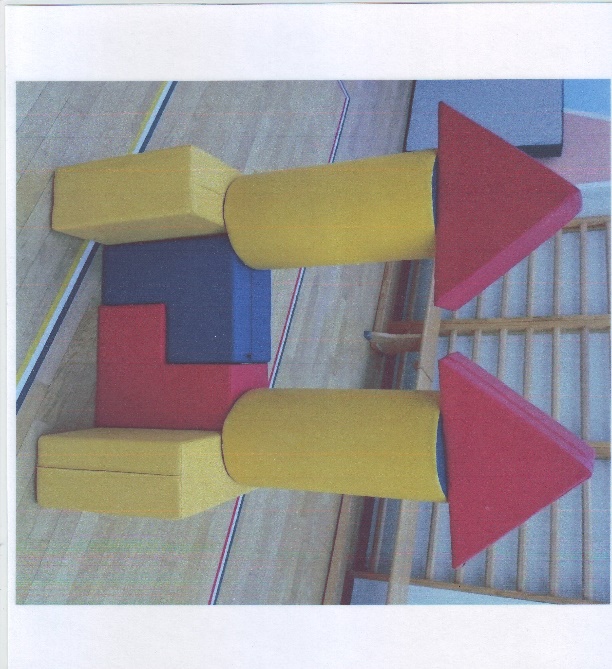 Команда 2. 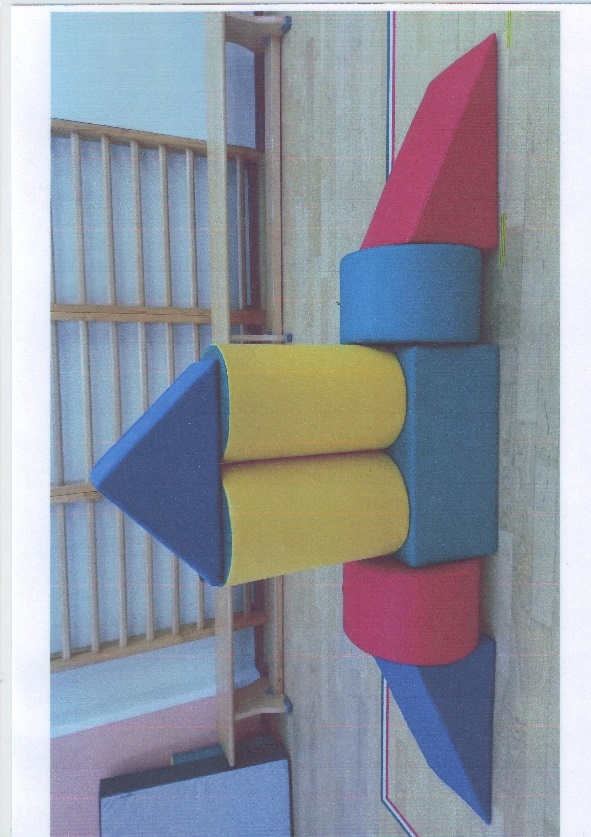 Команда 3.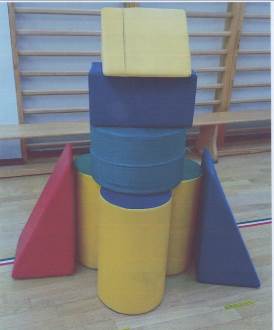 (Дети выполняют задание).Команды, для проведения эстафеты построиться у линии старта! Эстафету начинаем по свистку.(Дети строятся в колонну у линии старта и по свистку начинают эстафету).Проверяем правильность выполнения постройки. Всё ли соответствует вашей схеме? (Дети принимают участие в проверке  построек).Какие вы, ребята,  умелые! Правильно прочитали схему и недопустили ни одной ошибки при выполнении постройки.  ИТОГ ЗАНЯТИЯПедагог: Вот и закончилась наша тренировка. Вы отлично выполнили все физкультурно-математические задания школьников. Давайте вспомним, что мы сегодня делали (бегали, прыгали, считали). (Ответы детей).Уважаемые гости и ребята наше занятие закончилось. До свидания!